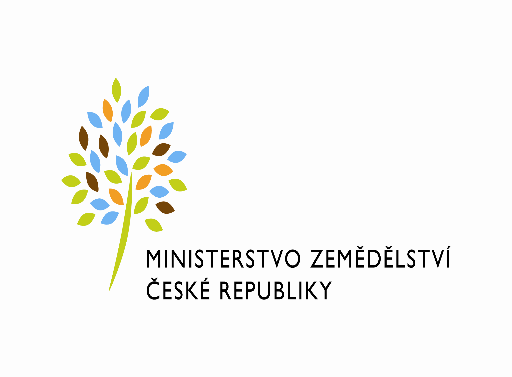 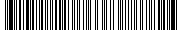 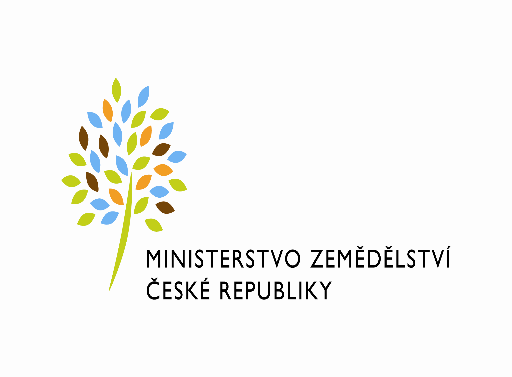  DODATEK č. 1ev.č. MZe: 82-2020-11141/1(dále jen „Dodatek“)ke Smlouvě na zajištění bezpečnostních služeb č. ze dne 30.1.2020(dále jen „Smlouva“),uzavřený podle § 1746 odst. 2 zákona č. 89/2012 Sb., občanský zákoník, ve znění pozdějších předpisů (dále jen „Občanský zákoník“)mezi stranamiČeská republika – Ministerstvo zemědělství Sídlo: Těšnov 65/17, 110 00 Praha 1Zastoupená: Mgr. Pavlem Brokešem, ředitelem odboru vnitřní správy na základě organizačního řádu Ministerstva zemědělství v platném zněníIČO: 00020478DIČ: CZ00020478(v postavení osoby povinné k dani dle § 5 odst. 1 věty druhé a plátce dle § 6 zákona č. 235/2004 Sb., o dani z přidané hodnoty, ve znění pozdějších předpisů)Bankovní spojení: Česká národní banka Praha 1	Č. účtu: 1226001/0710Ve věcech technických: Lenka Kratochvílová	Telefon:  725 832 121                	E-mail:lenka.kratochvilova@mze.gov.cz	(dále jen jako „Objednatel“)a BRYVECASTA s.r.o. (Vedoucí společník)Sídlo: Holická 1173/49a, 779 00 Olomouc Zastoupená: xxxxxIČ: 247 62 695DIČ: CZ24762695Bankovní spojení:ČSOB a.s., č.ú. 243111848/0300 Č. účtu: Raiffeisenbank, a.s., 6738114001/5500 Zapsána v OR vedeném Krajským soudem v Ostravě, oddíl C, vložka 45216Kontaktní osoby:  xxxxxKorespondenční adresa: Bauerova 491/10, 603 00 BrnoaGAMA Facility spol. s.r.o. (Společník)Sídlo: Holická 1173/49a, Hodolany, 779 00 OlomoucZastoupená: xxxxxIČO: 032 28 657Zapsána v OR vedeném krajským soudem v Ostravě, oddíl C, vložka 73140jako společníci „Společnosti BRYVECASTA“,zastoupeni BRYVECASTA s.r.o. na základě plné moci ze dne 13. 1. 2020(dále jen „Dodavatel“)(společně dále jen „Smluvní strany“I. ÚvodObjednatel uzavřel dne 30.1.2020 s Dodavatelem smlouvu č. 82-2020-11141 na „Zajištění bezpečnostních služeb MZE Ústí nad Labem“. Dodavatel dne 11.1.2024 zaslal žádost o navýšení ceny poskytovaných služeb uplatněním vyhrazené změny závazku z čl. 5, odst. 5.3. smlouvy, a to s ohledem na splnění podmínek v odst. 5.3. smlouvy uvedených, tedy došlo k navýšení výše minimální/zaručené mzdy na základě příslušného nařízení vlády ČR a prokázal dopad nárůstu minimální/zaručené mzdy na mzdové náklady a související povinné odvody zaměstnavatele za zaměstnance, kteří jsou v přímém zaměstnaneckém poměru k Dodavateli a podílejí se na poskytování služeb dle Smlouvy. Objednatel dospěl po posouzení žádosti k závěru, že jsou splněny smluvní předpoklady k navýšení ceny (zvýšení zaručené mzdy II. skupiny prací/hod. zaměstnance, odvodů zákonného pojištění zaměstnavatele za zaměstnance a nákladů na dovolenou) u služeb naceněných hodinovými sazbami, tj. u fyzické ostrahy objektu dále blíže specifikované v Příloze č. 3 Smlouvy.Důvodem uzavření Dodatku je navýšení minimální/zaručené mzdy nařízením vlády 
č. 396/2023 Sb. ze dne 13. prosince 2023 a nárůstu mzdových nákladů a souvisejících povinných odvodů zaměstnavatele za zaměstnance, kteří jsou v přímém zaměstnaneckém poměru k Dodavateli. Cena služeb uvedená v čl. 5, odst. 5.2. Smlouvy bude upravena navýšením cen služeb uvedených v odst. 1. tohoto článku I. Dodatku následovně:116,1092,71 =   ____________  x  76,9096,30II. Předmět DodatkuTento Dodatek nepředstavuje analogicky podstatnou změnu závazku ze smlouvy ve smyslu § 222 zákona č. 134/2016 Sb., o zadávání veřejných zakázek, v platném znění (dále jen „ZZVZ“). Jedná se o změnu v souladu s § 222 odst. 2 ZZVZ, tedy o vyhrazenou změnu závazku dle § 100 odst. 1 ZZVZ.Smluvní strany se dohodly na změně přílohy č. 3 Smlouvy (nově Cena za hodinu bez DPH 92,71 Kč, Cena za měsíc bez DPH 23 362,92Kč; Cena za 12 měsíců 280 355,04 Kč) a na změně čl. 5. odst. 5.2 Smlouvy, jehož znění se ruší a nahrazuje následovně: Maximální celková cena služeb se dohodou smluvních stran stanovuje jako cena nejvýše přípustná a nepřekročitelná po celou dobu plnění, v rozsahu, kvalitě a způsobem specifikovaným ve Smlouvě a jejích Přílohách. Obsahuje veškeré náklady Dodavatele a jeho případných poddodavatelů spojené s realizací předmětu plnění, celková cena za období 12 měsíců: Celková cena bez DPH činí 	280 355,04 KčDPH ve výši 21 % činí 		  58 874,56 KčCelková cena včetně DPH činí 	339 229,60 Kč Cenová nabídka se nahrazuje novým zněním, které je obsaženo v Příloze č. 1 tohoto Dodatku. Změněné položky dle tohoto Dodatku jsou obsaženy v Příloze č. 1 tohoto Dodatku a jsou vyznačeny červenou barvou.III. Závěrečná ustanoveníVeškerá plnění na základě požadavků Objednatele doručených před nabytím účinnosti tohoto Dodatku budou Dodavatelem realizovány za ceny dle dosavadního znění přílohy č. 3 Smlouvy.Dodatek nabývá platnosti podpisem druhé Smluvní strany a účinnosti dnem 1.3.2024 v případě, že bude uveřejněn v registru smluv ve smyslu odst. 3 tohoto článku, v opačném případě dnem jeho uveřejnění v registru smluv. Dodavatel svým podpisem níže potvrzuje, že souhlasí s tím, aby byl uveřejněn obraz tohoto Dodatku včetně jeho případných příloh a metadata k tomuto Dodatku v registru smluv v souladu se zákonem č. 340/2015 Sb., o zvláštních podmínkách účinnosti některých smluv, uveřejňování těchto smluv a o registru smluv (zákon o registru smluv), ve znění pozdějších předpisů. Smluvní strany se dohodly, že podklady dle tohoto odstavce odešle za účelem jejich uveřejnění správci registru smluv Objednatel, tím není dotčeno právo Dodavatele k jejich odeslání.Dodatek je vyhotoven v elektronické podobě ve formátu (.pdf) a bude podepsán oprávněnými osobami zaručeným elektronickým podpisem, přičemž každá ze smluvních stran obdrží oboustranně elektronicky podepsaný datový soubor tohoto Dodatku. Ostatní ustanovení smlouvy zůstávají beze změny. Nedílnou součástí Dodatku jako Příloha č. 1 je aktualizovaná Příloha č. 3 smlouvy – Cenová nabídka.Příloha č. 1 – Cenová nabídka	      Za Objednatele:			                                      Za Dodavatele:                                 V Praze dne						    V Olomouci dne…………………………………………….		……………………………………………Česká republika – Ministerstvo zemědělství             	  BRYVECASTA s.r.o. 	  Mgr. Pavel Brokeš 				                    xxxxx        ředitel odboru vnitřní správy		             